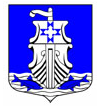 Администрациямуниципального образования«Усть-Лужское сельское поселение»Кингисеппского муниципального районаЛенинградской областиПОСТАНОВЛЕНИЕот 19 января 2021 года № 14Об утверждении Положения о межведомственной комиссии по переводу жилого помещения в нежилое помещение и нежилого помещения в жилое помещениеВ целях приведения нормативных правовых актов в соответствие с действующим законодательством, администрация муниципального образования «Усть-Лужское сельское поселение» Кингисеппского муниципального района Ленинградской областиПОСТАНОВЛЯЕТ:Утвердить Положение о межведомственной комиссии по вопросам перевода жилого помещения в нежилое помещение и нежилого помещения в жилое помещение (Приложение 1).Настоящее постановление вступает в силу со дня его принятия и подлежит опубликованию на официальном сайте администрации муниципального образования «Усть-Лужское сельское поселение» Кингисеппского муниципального района Ленинградской области и на сайте «Леноблинформ».Контроль за выполнением настоящего постановления оставляю за собой.Глава администрации МО «Усть-Лужское сельское поселение»                                                                      П.И. КазарянИсп. Будуштяну Ю.В.Тел. 8 (81375) 61-440Приложение № 1к постановлению администрациимуниципального образования«Усть-Лужское сельское поселение»Кингисеппского муниципального районаЛенинградской областиот 19.01.2021 г. № 14ПОЛОЖЕНИЕо межведомственной комиссии по переводу жилогопомещения в нежилое помещение и нежилого помещения в жилое помещениеОбщие положенияМежведомственная комиссия по переводу жилого помещения в нежилое помещение и нежилого помещения в жилое помещение (далее - комиссия) создается при администрации муниципального образования «Усть-Лужское сельское поселение» Кингисеппского муниципального района Ленинградской области.В состав комиссии входят:председатель комиссии - Глава администрации муниципального образования «Усть-Лужское сельское поселение»;заместитель председателя комиссии - заместитель главы администрации муниципального образования «Усть-Лужское сельское поселение»;секретарь комиссии - специалист администрации по жилищно-коммунальному хозяйству, ГО и ЧС;специалист 1 категории по управлению муниципальным имуществом администрации МО «Усть-Лужское сельское поселение»;юрист администрации муниципального образования «Усть-Лужское сельское поселение» Кингисеппского муниципального района Ленинградской области;директор Филиала ГУП «Леноблинвентаризация» Кингисеппское БТИ (по согласованию);инспектор ОНДиПР Кингисеппского района УНДиПР ГУ МЧС России по Ленинградской области;начальник ТО Управления Роспотребнадзора по Ленинградской области в Кингисеппском, Волосовском, Сланцевском районах;начальник отдела застройки комитета архитектуры и градостроительства администрации МО «Кингисеппский Муниципальный район»;ведущий специалист отдела ЖКХ и экологии комитета ЖКХ транспорта и экологии.При необходимости к работе комиссии могут привлекаться государственная жилищная инспекция Ленинградской области, заявитель, представители проектных и иных экспертных организаций, иные организации (по согласованию).Персональный состав комиссии утверждается администрацией муниципального образования «Усть-Лужское сельское поселение» по представлению председателя комиссии.Комиссия в своей деятельности руководствуется действующим законодательством Российской Федерации, нормативными правовыми актами Правительства Ленинградской области, правовыми актами муниципального образования «Усть-Лужское сельское поселение», действующими строительными нормами и правилами, правилами и нормами эксплуатации жилищного фонда, а также настоящим Положением.Функции комиссииРассмотрение подготовленного и оформленного в установленном порядке проекта переустройства и (или) перепланировки переустраиваемого и (или) перепланируемого жилого помещения на соответствие требованиям законодательства.Рассмотрение подготовленного и оформленного в установленном порядке проекта переустройства и (или) перепланировки переводимого помещения (в случае, если переустройство и (или) перепланировка требуются для обеспечения использования такого помещения в качестве жилого или нежилого помещения).Приемка выполненных ремонтно-строительных работ по перепланировке и (или) переустройству жилого, нежилого помещения и иных работ осуществляется в соответствии со статьями 23, 28 Жилищного кодекса Российской Федерации.Полномочия комиссииРассматривает заявления и представленные документы.Направляет или выдает иные решения (заключения) комиссии заявителям и иным заинтересованным лицам в течение трех рабочих дней со дня подписания решений (заключений).Направляет акт межведомственной комиссии о завершении переустройства и (или) перепланировки жилого, нежилого помещения и иных работ в администрацию муниципального образования «Усть-Лужское сельское поселение» Кингисеппского муниципального района Ленинградской области в течение трех рабочих дней со дня подписания акта.Обследует жилые помещения до рассмотрения подготовленного и оформленного в установленном порядке проекта переустройства и (или) перепланировки переустраиваемого и (или) перепланируемого жилого помещения на соответствие требованиям законодательства.Обследует жилые (нежилые) помещения до рассмотрения подготовленного и оформленного в установленном порядке проекта переустройства и (или) перепланировки переводимого жилого (нежилого) помещения в нежилое (жилое) помещение на соответствие требованиям законодательства (в случае, если переустройство и (или) перепланировка требуются для обеспечения использования такого помещения в качестве жилого или нежилого помещения).Рассматривает заявления и запросы, поступающие в комиссию в течение тридцати дней со дня их регистрации.Права комиссииВзаимодействовать с органами государственной власти и органами местного самоуправления по вопросам, относящимся к компетенции комиссии.Заслушивать на своих заседаниях представителей контролирующих (надзорных) органов, юридических лиц (индивидуальных предпринимателей), физических лиц по вопросам, относящимся к компетенции комиссии.Делать запросы по вопросам, относящимся к компетенции комиссии, в соответствующие органы государственной власти, органы местного самоуправления и организации независимо от форм собственности и ведомственной принадлежности.Привлекать для реализации основных функций, в случае необходимости, представителей органов государственной власти и местного самоуправлении, организаций независимо от форм собственности.Организация работы комиссииОрганизует работу комиссии председатель комиссии, который несет ответственность за выполнение возложенных на комиссию функций.В случае отсутствия председателя комиссии, его обязанности исполняет заместитель.Техническое обеспечение работы комиссии возлагается на секретаря комиссии.Заседания комиссии проводятся по мере необходимости. Решение о дате проведения заседания комиссии принимает председатель, при его отсутствии - заместитель председателя.Заседание комиссии считается правомочным, если на нем присутствуют более половины членов от утвержденного состава комиссии.По результатам рассмотрения заявления и других документов комиссия принимает решение путем открытого голосования простым большинством голосов от числа присутствующих членов комиссии.Решение оформляется протоколом заседания комиссии, который подписывается всеми членами комиссии, участвовавшими в заседании. Протокол заседания ведет секретарь комиссии. Член комиссии, не согласный с решением комиссии, вправе изложить свое особое мнение в письменной форме в отдельном документе со ссылками на нормы соответствующих правовых актов, который прилагается к протоколу заседания комиссии. В протоколе заседания делается отметка о наличии особого мнения члена комиссии.Решение комиссии об отказе в согласовании переустройства и (или) перепланировки помещения должно содержать основания отказа с обязательной ссылкой на нарушения, предусмотренные частью 1 статьи 27 Жилищного кодекса РФ и может быть обжаловано заявителем в судебном порядке.Решение комиссии об отказе в переводе помещения должно содержать основания отказа с обязательной ссылкой на нарушения, предусмотренные частью 1 статьи 24 Жилищного кодекса РФ и может быть обжаловано заявителем в судебном порядке.